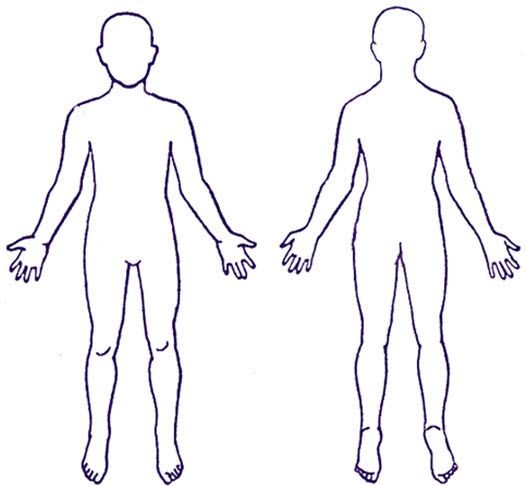 EnglishRomanianNew Patient Questionnaire for newly arrived migrants in the UKChestionar pentru noii pacienți destinat imigranților nou sosiți în Marea BritanieEveryone has a right to register with a GP. You do not need proof of address, immigration status, ID or an NHS number to register with a GP. This questionnaire is to collect information about your health so that the health professionals at your GP practice can understand what support, treatment and specialist services you may need in accordance with the confidentiality and data sharing policies of the National Health Service.    Your GP will not disclose any information you provide for purposes other than your direct care unless: you have consented (e.g. to support medical research); or they are required to do so by law (e.g. to protect other people from serious harm); or because there is an overriding public interest (e.g. you are suffering from a communicable disease). Further information about how your GP will use your information is available from your GP practice.Return your answers to your GP practice.Orice persoană are dreptul de a se înregistra la un medic de familie. Pentru a vă înscrie la un medic de familie nu aveți nevoie de dovada adresei, a statutului de imigrant, de actul de identitate sau de un număr NHS. Acest chestionar are rolul de a obține informații despre starea dvs. de sănătate, astfel încât cadrele medicale de la cabinetul dvs. de medicină de familie să poată înțelege de ce tip de sprijin, tratament și servicii specializate ați putea avea nevoie, în conformitate cu politicile de confidențialitate și de partajare a datelor ale Serviciului Național de Sănătate (NHS).    Medicul dvs. de familie nu va dezvălui nicio informație pe care o furnizați în alte scopuri decât îngrijirea dvs. directă, cu excepția cazului în care: v-ați dat consimțământul (de ex., pentru a sprijini cercetarea medicală); sau este obligat să facă acest lucru prin lege (de ex., pentru a proteja alte persoane de vătămări grave); sau pentru că există un interes public superior (de ex., suferiți de o boală transmisibilă). Informații suplimentare despre modul în care medicul dvs. de familie va utiliza datele dvs. sunt disponibile la cabinetul dvs. de medicină de familie.Dați răspunsurile la cabinetul medicului dvs. de familie.Section one: Personal detailsSecțiunea unu: Date personaleFull name:Numele complet:Address: Adresa: Telephone number:Numărul de telefon:Email address:Adresa de e-mail:Please complete all questions and tick all the answers that apply to you.Vă rugăm să completați toate întrebările și să bifați toate răspunsurile care vi se aplică.Date questionnaire completed: 1.1Data completării chestionarului: 1.2 Which of the following best describes you? Male           	Female   	Other	Prefer not to say	1.2 Care dintre următoarele vă descrie cel mai bine? Sex masculin           	Sex feminin   	Altele	Prefer să nu menționez	1.3 Is this the same gender you were given at birth?NoYesPrefer not to say	1.3 Este acesta același sex cu cel care v-a fost atribuit la naștere?NuDaPrefer să nu menționez	 Date of birth: 
Date______ Month _______  Year ______ Data de naștere: 
Data ______ Luna _______ Anul ______1.5 Religion:   	Buddhist Christian  	Hindu  		Jewish  	Muslim  	Sikh 		Other religionNo religion1.5 Religie:   	Budistă Creștină  	Hindusă  		Iudaică  	Musulmană  	Sikh 		Altă religieFără religie1.6 Marital status:Married/civil partner		Divorced    Widowed		None of the above1.6 Starea civilă:Căsătorit(ă)/partener(ă) civil(ă)		Divorțat(ă)    Văduv(ă)		Niciuna din cele de mai sus Sexual Orientation:  Heterosexual (attracted to the opposite sex)	Homosexual (attracted to the same sex)		  Bisexual (attracted to males and females) 	Prefer not to sayOther1.7 Orientarea sexuală:  Heterosexual (atras(ă) de persoane de sexul opus)	Homosexual (atras(ă) de persoane de același sex)		  Bisexual (atras(ă) de bărbați și femei) 	Prefer să nu menționezAltele Main spoken language: 1.8 Limba principală vorbită:  Second spoken language:1.9 A doua limbă vorbită:Do you need an interpreter?   No   Yes  1.10Aveți nevoie de un interpret?   Nu   Da  Would you prefer a male or a female interpreter? Please be aware that interpreter availability might mean it is not always possible to meet your preference.MaleFemaleI don’t mind1.11Ați prefera un interpret bărbat sau femeie? Vă rugăm să rețineți că, din cauza disponibilității interpreților, este posibil să nu fie întotdeauna posibilă satisfacerea preferințelor dvs.Sex masculinSex femininNu mă deranjează1.12 Are you able to read in your own language?NoYesI have difficulty reading1.12 Știți să citiți în limba dvs.?NuDaÎntâmpin dificultăți la citireAre you able to write in your own language?NoYesI have difficulty writing1.13Știți să scrieți în limba dvs.?NuDaÎntâmpin dificultăți la scriereDo you need sign language support?NoYes1.14Aveți nevoie de asistență în limbajul semnelor?NuDaPlease give details of your next of kin and/or someone we can contact in an emergency:1.15Vă rugăm să furnizați detalii despre rudele dvs. apropiate și/sau despre o persoană pe care o putem contacta în caz de urgență:Section two: Health questionsSecțiunea doi: Întrebări referitoare la sănătateAre you currently feeling unwell or ill?No Yes2.1În prezent nu vă simțiți bine sau sunteți bolnav(ă)?Nu DaDo you need an urgent help for your health problem?No Yes2.2Aveți nevoie de asistență urgentă pentru problema dvs. de sănătate?Nu DaDo you currently have any of the following symptoms? Please tick all that applyWeight lossCoughCoughing up bloodNight sweatsExtreme tirednessBreathing problemsFeversDiarrhoeaSkin complaints or rashesBlood in your urineBlood in your stoolHeadachePainLow moodAnxietyDistressing flashbacks or nightmaresDifficulty sleepingFeeling like you can’t control your thoughts or actionsFeeling that you want to harm yourself or give up on lifeOther2.3Aveți în prezent oricare dintre următoarele simptome? Vă rugăm să bifați toate variantele care se aplicăPierderea greutățiiTuseTuse cu sângeTranspirații nocturneOboseală extremăProbleme de respirațieStări febrileDiareeAfecțiuni ale pielii sau erupții cutanateSânge în urinăSânge în materiile fecaleDurere de capDurereStare de spirit scăzutăAnxietateFlashback-uri sau coșmaruri tulburătoareDificultate la a dormiSentimentul că nu vă puteți controla gândurile sau acțiunileSentimentul că vreți să vă faceți rău sau să renunțați la viațăAltelePlease mark on the body image the area(s) where you are experiencing your current health problem(s) 2.4Vă rugăm să marcați pe imaginea corpului zona(le) în care vă confruntați cu problema(le) actuală(le) de sănătate Do you have any known health problems that are ongoing?NoYes2.5Aveți probleme de sănătate cunoscute cu care vă confruntați mereu?NuDaDo you have or have you ever had any of the following? Please tick all that applyArthritisAsthmaBlood disorder	Sickle cell anaemia	ThalassaemiaCancerDental problemsDiabetesEpilepsyEye problemsHeart problemsHepatitis BHepatitis CHIV or AIDSHigh blood pressureKidney problemsLiver problemsLong-term lung problem/breathing difficulties Mental health problems  Low mood/depressionAnxietyPost-traumatic stress disorder (PTSD)Previously self-harmedAttempted suicideOther OsteoporosisSkin diseaseStrokeThyroid disease Tuberculosis (TB)Other 2.6Suferiți sau ați suferit vreodată de una dintre următoarele afecțiuni? Vă rugăm să bifați toate variantele care se aplicăArtrităAstmAfecțiuni ale sângelui	Siclemie	TalasemieCancerAfecțiuni dentareDiabetEpilepsieAfecțiuni oculareAfecțiuni cardiaceHepatita BHepatita CHIV sau SIDATensiune arterială ridicatăAfecțiuni legate de rinichiAfecțiuni legate de ficatAfecțiuni pulmonare pe termen lung/dificultăți de respirație Afecțiuni legate de sănătatea mintală  Stare de spirit scăzută/depresieAnxietateTulburare de stres posttraumatic (PTSD)Auto-vătămare în trecutTentativă de sinucidereAltele OsteoporozăBoală de pieleAccident vascular cerebralBoala tiroidiană Tuberculoză (TB)Altele Have you ever had any operations / surgery?NoYes2.7Ați suferit vreodată vreo operație / intervenție chirurgicală?NuDaIf you have had an operation / surgery, how long ago was this? In the last 12 months 1 – 3 years ago Over 3 years ago2.8Dacă ați suferit o operație / intervenție chirurgicală, cu cât timp în urmă a avut loc aceasta? În ultimele 12 luni 1 - 3 ani în urmă Mai mult de 3 ani în urmăDo you have any physical injuries from war, conflict or torture?NoYes2.9Aveți vreo rană fizică provocată de război, situații de conflict sau tortură?NuDaDo you have any mental health problems? These could be from war, conflict, torture or being forced to flee your country?NoYes2.10Suferiți de probleme legate de sănătatea mintală? Acestea ar putea fi cauzate de război, situații de conflict, tortură sau de faptul că ați fost forțat(ă) să vă părăsiți țara?NuDaSome medical problems can run in families. Has a member of your immediate family (father, mother, siblings, and grandparents) had or suffered from any of the following? Please tick all that applyCancerDiabetesDepression/Mental health illnessHeart attackHigh blood pressureStrokeOther 2.11Unele probleme medicale pot fi întâlnite în familie. Un membru al familiei dvs. apropiate (tată, mamă, frați și bunici) a avut sau a suferit de una dintre următoarele afecțiuni? Vă rugăm să bifați toate variantele care se aplicăCancerDiabetDepresie/boală de sănătate mintalăAtac de cordTensiune arterială ridicatăAccident vascular cerebralAltele Are you on any prescribed medicines? No  Yes –please list your prescribed medicines and doses in the box belowPlease bring any prescriptions or medications to your appointment 2.12Luați vreun medicament prescris? Nu  Da - vă rugăm să enumerați medicamentele prescrise și dozele în căsuța de mai josVă rugăm să aduceți toate rețetele sau medicamentele la programare Are you worried about running out of any these medicines in the next few weeks? No  Yes   2.13Vă faceți griji că veți rămâne fără aceste medicamente în următoarele câteva săptămâni? Nu  Da   Do you take any medicines that have not been prescribed by a health professional e.g medicines you have bought at a pharmacy/shop/on the internet or had delivered from overseas?No  Yes –please list medicines and doses in the box belowPlease bring any medications to your appointment 2.14Luați medicamente care nu au fost prescrise de un profesionist din domeniul sănătății, de ex., medicamente cumpărate de la o farmacie/un magazin/pe internet sau livrate din străinătate?Nu  Da - vă rugăm să enumerați medicamentele și dozele în căsuța de mai josVă rugăm să aduceți toate medicamentele la programare Are you allergic to any medicines?No   Yes 2.15Sunteți alergic(ă) la vreun medicament?Nu   Da Are you allergic to anything else? (e.g. food, insect stings, latex gloves)? NoYes2.16Sunteți alergic(ă) la altceva? (de ex., alimente, înțepături de insecte, mănuși din latex)? NuDaDo you have any physical disabilities or mobility difficulties? NoYes2.17Aveți vreun handicap fizic sau dificultăți de mobilitate? NuDaDo you have any sensory impairments? Please tick all that applyNoBlindnessPartial sight lossFull hearing loss     Partial hearing lossSmell and/or taste problems2.18Aveți vreo deficiență senzorială? Vă rugăm să bifați toate variantele care se aplicăNuOrbirePierderea parțială a vederiiPierderea completă a auzului     Pierderea parțială a auzuluiProbleme legate de miros și/sau gustDo you have any learning difficulties?NoYes2.19Aveți dificultăți de învățare?NuDaIs there any particular private matter you would like to discuss/raise at your next appointment with a healthcare professional? NoYes2.20Există vreo problemă specială de natură privată pe care ați dori să o discutați/abordați la următoarea dvs. întâlnire cu un profesionist din domeniul sănătății? NuDaSection three: Lifestyle questionsSecțiunea trei: Întrebări privind stilul de viațăHow often do you drink alcohol?	Never	Monthly or less2-4 times per month2-3 times per week4 or more times per weekThere is 1 unit of alcohol in: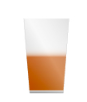 ½ pint glass of beer      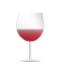 1 small glass of wine     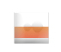 single measure of spirits 3.1Cât de des consumați alcool?	Niciodată	Lunar sau mai puținDe 2-4 ori pe lunăDe 2-3 ori pe săptămânăDe 4 ori sau mai mult pe săptămânăExistă 1 unitate de alcool în:½ pahar cu bere      1 pahar mic cu vin     măsură unică de băuturi spirtoase 3.2 How many units of alcohol do you drink in a typical day when you are drinking? 0-23-45-67-910 or more3.2Câte unități de alcool consumați într-o zi obișnuită când beți? 0-23-45-67-910 sau mai multe3.3How often have you had 6 or more units if female, or 8 or more if male, on a single occasion in the last year?NeverLess than monthlyMonthlyWeeklyDaily or almost daily3.3Cât de des ați consumat 6 sau mai multe unități, dacă sunteți femeie, sau 8 sau mai multe unități, dacă sunteți bărbat, într-o singură ocazie în ultimul an?NiciodatăMai puțin decât lunarLunarSăptămânalZilnic sau aproape zilnic3.4Do you take any drugs that may be harmful to your health e.g. cannabis, cocaine, heroin?	NeverI have quit taking drugs that might be harmful	Yes3.4Consumați droguri care ar putea fi dăunătoare pentru sănătatea dvs., de ex., canabis, cocaină, heroină?	NiciodatăAm renunțat să mai consum droguri care ar putea fi dăunătoare	Da3.5Do you smoke? Never I have quit smokingYes	CigarettesHow many per day? ___________ 
How many years have you smoked for?
_________
TobaccoWould you like help to stop smoking?	Yes	No3.5Fumați? Niciodată Am renunțat la fumatDa	ȚigăriCâte pe zi? ___________ 
De câți ani fumați?
_________
TutunDoriți să primiți ajutor pentru a renunța la fumat?	Da	Nu3.6Do you chew tobacco?NeverI have quit chewing tobaccoYes3.6Mestecați tutun?NiciodatăAm renunțat la mestecatul tutunuluiDaSection four: VaccinationsSecțiunea patru: VaccinăriHave you had all the childhood vaccinations offered in your country of origin?If you have a record of your vaccination history please bring this to your appointment.NoYesI don’t know4.1Ați făcut toate vaccinurile pentru copii oferite în țara dvs. de origine?Dacă aveți o fișă cu istoricul vaccinărilor, vă rugăm să o aduceți la programare.NuDaNu știuHave you been vaccinated against Tuberculosis (TB)?NoYesI don’t know4.2Ați fost vaccinat(ă) împotriva tuberculozei (TB)?NuDaNu știuHave you been vaccinated against COVID-19?NoYes		1 dose2 doses3 dosesMore than 3 dosesI don’t know4.3Ați fost vaccinat(ă) împotriva COVID-19?NuDa		1 doză2 doze3 dozeMai mult de 3 dozeNu știuSection five: Questions for female patients onlySecțiunea cinci: Întrebări numai pentru pacienții de sex femininAre you pregnant?NoI might be pregnantYesHow many weeks pregnant are you?____________________5.1Sunteți însărcinată?NuSe poate să fiu însărcinatăDaÎn câte săptămâni de sarcină sunteți?____________________Do you use contraception?No Yes	What method do you use?Barrier contraception e.g. condoms, gel		Oral contraceptive pillCopper Coil/Intrauterine device (IUD)Hormonal coil/Intrauterine System (IUS) e.g. MirenaContraceptive injectionContraceptive implantOther5.2Folosiți metode contraceptive?Nu Da	Ce metode folosiți?Contracepție de barieră, de ex. prezervative, gel		Pastilă contraceptivă oralăSterilet din cupru/dispozitiv intrauterin (DIU)Sterilet hormonal/sistem intrauterin (IUS), de ex. MirenaInjecție contraceptivăImplant contraceptivAlteleDo you urgently need any contraception?No Yes5.3 Aveți nevoie urgentă de contracepție?Nu DaHave you ever had a cervical smear or a smear test? This is a test to check the health of your cervix and help prevent cervical cancer.NoYesI would like to be given more information5.4Ați făcut vreodată un frotiu cervico-vaginal sau un test de frotiu? Acesta este un test pentru a verifica starea de sănătate a colului uterin și pentru a ajuta la prevenirea cancerului de col uterin.NuDaAș dori să primesc mai multe informațiiHave you had a hysterectomy (operation to remove your uterus and cervix)?NoYes5.5Ați suferit o histerectomie (operație de îndepărtare a uterului și a colului uterin)?NuDaAs a female patient is there any particular private matter you would like to discuss/raise at your next appointment with a healthcare professional? NoYes5.6În calitate de pacient de sex feminin, există vreo problemă specială de natură privată pe care ați dori să o discutați/abordați la următoarea dvs. întâlnire cu un profesionist din domeniul sănătății? NuDaIf there is something that you do not feel comfortable sharing in this form and you would like to discuss it with a doctor, please call your GP and book an appointment.Dacă există ceva ce nu doriți să împărtășiți în acest formular și doriți să discutați cu un medic, vă rugăm să vă sunați medicul de familie și să faceți o programare.